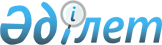 Об оказании социальной помощи отдельным категориям нуждающихся граждан Шортандинского района
					
			Утративший силу
			
			
		
					Решение Шортандинского районного маслихата Акмолинской области от 12 апреля 2012 года № С-4/5. Зарегистрировано Управлением юстиции Шортандинского района Акмолинской области 3 мая 2012 года № 1-18-155. Утратило силу решением Шортандинского районного маслихата Акмолинской области от 9 декабря 2013 года № С-22/4      Сноска. Утратило силу решением Шортандинского районного маслихата Акмолинской области от 09.12.2013 № С-22/4 (вводится в действие с момента подписания).      Примечание РЦПИ:

      В тексте сохранена авторская орфография и пунктуация.

      В соответствии со статьей 56 Бюджетного кодекса Республики Казахстан от 4 декабря 2008 года, статьей 6 Закона Республики Казахстан от 23 января 2001 года «О местном государственном управлении и самоуправлении в Республике Казахстан», маслихат Шортандинского района РЕШИЛ:



      1. Оказать социальную помощь отдельным категориям нуждающихся граждан Шортандинского района:

      1) социальные выплаты к праздничным датам:

      участникам и инвалидам Великой Отечественной войны в связи с празднованием Дня Победы в Великой Отечественной войне один раз в год в размере 15000 тенге и к юбилейным датам 70, 75, 80, 85 – летие празднования Дня Победы в Великой Отечественной войне один раз в год - 10 месячных расчетных показателей;

      лицам, приравненным по льготам и гарантиям к участникам и инвалидам Великой Отечественной войны в связи с празднованием Дня Победы в Великой Отечественной войне один раз в год в размере 5000 тенге;

      другой категории лиц, приравненных по льготам и гарантиям к участникам Великой Отечественной войны в связи с празднованием Дня Победы в Великой Отечественной войне один раз в год в размере 3000 тенге;

      лицам, проработавшим (прослужившим) не менее шести месяцев с 22 июня 1941 года по 9 мая 1945 года и не награжденным орденами и медалями бывшего Союза Советских Социалистических Республик за самоотверженный труд и безупречную воинскую службу в тылу в годы Великой Отечественной войны в связи с празднованием Дня Победы в Великой Отечественной войне один раз в год в размере 3000 тенге;

      пенсионерам с минимальной пенсией в связи с празднованием Дня пожилых людей один раз в год в размере 2000 тенге.

      Социальные выплаты будут производиться согласно предоставленных списков Государственного центра по выплате пенсий без подачи заявления.



      2. Семьям (гражданам), нуждающимся в социальной поддержке, независимо от среднедушевого дохода семьи (гражданина):

      1) детям-инвалидам до 16 лет один раз в год - 3 месячных расчетных показателя;

      2) инвалидам 1 и 2 групп один раз в год - 8 месячных расчетных показателей;

      3) инвалидам 3 группы один раз в год - 5 месячных расчетных показателей;

      4) семьям (гражданам) в исключительных случаях, таких как пожар, наводнение, другое стихийное бедствие природного и техногенного характера один раз в год – 40 месячных расчетных показателей;

      5) больным туберкулезом, находящихся на амбулаторном лечении - 10 месячных расчетных показателей;

      6) семьям (гражданам), среднедушевой доход которых ниже прожиточного минимума, по заявлению граждан один раз в год - 8 месячных расчетных показателей.

      7) бывшим несовершеннолетним узникам концлагерей, гетто и других мест принудительного содержания, созданных фашистами и их союзниками в период второй мировой войны – в размере одного месячного расчетного показателя ежемесячно.



      8) участникам и инвалидам Великой Отечественной войны согласно предоставленных списков Государственного центра по выплате пенсий на расходы за коммунальные услуги в размере 100 процентов ежемесячно за счет целевых трансфертов, выделяемых из областного бюджета:



      за водоснабжение, канализацию, газоснабжение, теплоснабжение, мусороудаление, электроснабжение и абонентскую плату за услуги телефонной связи согласно реестров, предоставленных поставщиками услуг на счета услугодателей по заявлению получателя, либо на лицевые счета получателей.



      Расходы на твердое топливо в период отопительного сезона возмещаются по месту фактического проживания участника или инвалида Великой Отечественной войны, путем перечисления на лицевые счета получателей, согласно предоставленных квитанций на приобретения твердого топлива.

      Сноска. Пункт 2 с изменением, внесенным решением Шортандинского районного маслихата Акмолинской области от 31.01.2013 № С-13/3 (вводится в действие со дня официального опубликования).



      3. Определить перечень исчерпывающих документов, необходимых для получения социальной помощи отдельным категориям нуждающихся граждан:

      1) основной перечень документов для всех категорий:

      заявление;

      копию документа, удостоверяющего личность заявителя;

      документ, подтверждающий место жительства (копия книги регистрации граждан либо справка адресного бюро, либо справка акима аульного, сельского округа);

      копия свидетельства регистрационного номера налогоплательщика;

      документ, подтверждающий наличие лицевого счета в банке второго уровня или в организациях, имеющих соответствующую лицензию на осуществление банковских операций;

      2) дети-инвалиды до 16 лет, дополнительно предоставить следующие документы:

      копия свидетельства о рождении ребенка;

      копию справки об инвалидности;

      3) инвалидам 1, 2, 3 групп, дополнительно предоставить следующие документы:

      копию справки об инвалидности;

      4) семьям (гражданам) в исключительных случаях, таких как пожар, наводнение, другое стихийное бедствие природного и техногенного характера, дополнительно предоставить следующие документы:

      акт о пожаре, выданный противопожарной службой;

      справка с отдела по чрезвычайным ситуациям о причинении ущерба стихийным бедствием, природного и техногенного характера, наводнением;

      5) больным туберкулезом, находящихся на амбулаторном лечении, дополнительно предоставить следующие документы:

      справка фтизиатра при нахождении на амбулаторном лечении;

      6) семьям (гражданам), среднедушевой доход которых ниже прожиточного минимума, дополнительно предоставить следующие документы:

      сведения о доходах членов семьи за предыдущий квартал;

      акт обследования материально-бытовых условий;

      7) бывшим несовершеннолетним узникам концлагерей, гетто и других мест принудительного содержания, созданных фашистами и их союзниками в период второй мировой войны дополнительно предоставить следующие документы:

      копия архивной справки, подтверждающая принадлежность к льготной категории



      4. Признать утратившими силу:

      решение Шортандинского районного маслихата «Об оказании единовременной социальной помощи отдельным категориям нуждающихся граждан» от 26 февраля 2010 года № С-24/4 (зарегистрировано в Реестре государственной регистрации нормативных правовых актов № 1-18-108, опубликовано в газетах: от 24 апреля 2010 года «Өрлеу» и «Вести»);

      решение Шортандинского районного маслихата «Об оказании ежемесячной социальной помощи отдельным категориям нуждающихся граждан Шортандинского района в 2010 году» от 26 февраля 2010 года № С-24/5 (зарегистрировано в Реестре государственной регистрации нормативных правовых актов № 1-18-109, опубликовано от 24 апреля 2010 года в районных газетах «Өрлеу» и «Вести»);

      решение Шортандинского районного маслихата «О внесении дополнений в решение районного маслихата от 26 февраля 2010 года № С-24/4 «Об оказании единовременной социальной помощи отдельным категориям нуждающихся граждан Шортандинского района» от 14 октября 2010 года № С-31/4 (зарегистрировано в Реестре государственной регистрации нормативных правовых актов № 1-18-122, опубликовано от 27 ноября 2010 года в районных газетах «Өрлеу» и «Вести»);

      решение Шортандинского районного маслихата «О внесении изменений и дополнений в решение районного маслихата от 26 февраля 2010 года № С-24/4 «Об оказании единовременной социальной помощи отдельным категориям нуждающихся граждан Шортандинского района» от 6 апреля 2011 года № С-37/5 (зарегистрировано в Реестре государственной регистрации нормативных правовых актов № 1-18-132, опубликовано от 30 апреля 2011 года в районных газетах «Өрлеу» и «Вести»)



      5. Настоящее решение вступает в силу со дня государственной регистрации в Департаменте юстиции Акмолинской области и вводится в действие со дня официального опубликования.      Председатель сессии

      районного маслихата                        Г.Муканова      Секретарь

      районного маслихата                        Г.Скирда      «СОГЛАСОВАНО»      Аким района                                С.Камзебаев
					© 2012. РГП на ПХВ «Институт законодательства и правовой информации Республики Казахстан» Министерства юстиции Республики Казахстан
				